St. Timothy Lutheran ChurchHoly Trinity Sunday– Drive-In CommunionMay 30 – 10:00 a.m. Thank you for worshiping with us today at our Drive In Service.  We hope it will be a blessing for you.  Just tune to 98.3 FM on your car radio and listen to the prelude until the service begins at 10:00.Prelude      Announcements*Confession and Forgiveness	P:  Blessed be the holy Trinity,  one God, the God of manna, the God of miracles, the God of mercy.C:  Amen.P:  Drawn to Christ and seeking God’s abundance, let us confess our sin.(A moment of silent reflection and confession)P:  God, our provider,C:  help us.  It is hard to believe there is enough to share.  We question your ways when they differ from the ways of the world in which we live.  We turn to our own understanding rather than trusting in you.We take offense at your teachings and your ways.Turn us again to you.  Where else can we turn?  Share with us the words of eternal life and feed us for life in the world.  Amen.P:  Beloved people of God: in Jesus, the manna from heaven, you are fed and nourished.  By Jesus, the worker of miracles, there is always more than enough.  Through Jesus, the bread of life, you are shown God’s mercy: you are forgiven and loved into abundant life.C:  Amen.*	Praise Song		Come All Ye People*	P:  Greeting 		P:  The grace of our Lord Jesus Christ, the love of God 			and the Communion of the Holy Spirit be with you always.      C:  And also with you.*	P:  Prayer of the Day Almighty Creator and ever-living God: we worship your glory, eternal Three-in-One, and we praise your power, majestic One-in-Three. Keep us steadfast in this faith, defend us in all adversity, and bring us at last into your presence, where you live in endless joy and love, Father, Son, and Holy Spirit, one God, now and forever.   C: Amen. 	AL: Reading	Romans 8:12-17 	      Here ends the reading.   P:  The holy gospel according to ____________.	C:		Glory to you, O Lord.	P: 	Gospel              	          John 3:1-17	                                                                      	P:		The gospel of the Lord.	C:		Praise to you, O Christ	P:  	Sermon:	    Ned Lindstrom*	Sermon Song:   Holy, Holy, Holy    *AL:  Apostles’ Creed		I believe in God, the Father almighty,		Creator of heaven and earth.	I believe in Jesus Christ, God’s only son, our Lord, 		Who was conceived by the Holy Spirit, 				born of the virgin Mary, suffered under Pontius 		Pilate, was crucified, died and was buried.  		He descended to the dead.  On the third day he 		rose again; He ascended into heaven,		He is seated at the right hand of the Father and		He will come to judge the living and the dead.	I believe in the Holy Spirit, the holy catholic church, 		The communion of saints, the forgiveness of sins,		The resurrection of the body, and the life 				everlasting.     Amen.*P/AL:  Prayers of the Church  *	P:  Sharing God’s Peace	P:  The peace of the Lord be with you always.	C:  And also with you.		P:  Let’s share God’s peace with one another.            HONK YOUR HORNS to share the peace!Offering:  Thank you for mailing in your offering or placing it in the container on your way in or out of the Drive In Service.Great Thanksgiving	P:  The Lord be with you.	C:  And also with you.	P:	Lift up your hearts.	C:	We lift them to the Lord	P:	Let us give thanks to the Lord our God.	C:	It is right to give our thanks and praise.	P:  In the night in which he was betrayed, our Lord Jesus	took bread, and gave thanks; broke it, and gave it to his 	disciples, saying: Take and eat; this is my body, given for 	you. Do this for the remembrance of me.	Again, after supper, he took the cup, gave thanks, and 	gave it for all to drink, saying: This cup is the new	covenant in my blood, shed for you and for all people for 	the forgiveness of sin. Do this for the remembrance of me.*P:  Lord’s Prayer			Our Father, who art in heaven,			Hallowed be thy name.		Thy kingdom come, thy will be done,			On earth as it is in heaven.		Give us this day our daily bread;			And forgive us our trespasses,		As we forgive those who trespass against us;		And lead us not into temptation,			But deliver us from evil.		For thine is the kingdom, and the power,			And the glory, forever and ever.  Amen  	P: Christ has set the table with more than enough for all.	    Come.	P:  The body of Christ given for you.	C:	  Amen (eat your wafer.)	P:  The blood of Christ shed for you.  	C:	  Amen (drink your juice.)	P:		The body and blood of our Lord Jesus Christ, strengthen 			you and keep you in his grace.*	P:	Benediction      The blessing of God,      who provides for us, feeds us, and journeys with us,        be upon you now and forever.   C:  Amen.*	Sending Song:  Come, Thou Almighty King*	Dismissal		AL: Go in peace.  You are the body of Christ.		C:	 Thanks be to God.  Service SongsCome, All You People   Come, all you people, come and praise the Most HighCome, all you people, come and praise the Most HighCome, all you people, come and praise the Most HighCome now and worship the Lord.Come, all you people, come and praise the Savior.Come, all you people, come and praise the Savior.Come, all you people, come and praise the Savior.Come now and worship the Lord.Come, all you people, come and praise the SpiritCome, all you people, come and praise the SpiritCome, all you people, come and praise the SpiritCome now and worship the Lord.U-ya-i-mo-se, ti-na- ma-te-Mwa-ri.U-ya-i-mo-se, ti-na- ma-te-Mwa-ri.U-ya-i-mo-se, ti-na- ma-te-Mwa-ri.U-ya-I-mo-se-Zvi-no.413 Holy, Holy, Holy Lord God Almighty!     Holy, holy, holy, Lord God Almighty!Early in the morning our song shall rise to Thee.Holy, holy, holy, merciful and mighty!God in three persons, blessed Trinity!Holy, holy, holy! All the saints adore Thee.Casting down their golden crowns around the glassy sea.Cherubim and seraphim falling down before Thee,Which wert and art, and evermore shall be.Holy, holy, holy! Lord God Almighty!All Thy works shall praise Thy name in earth and sky and sea.Holy, holy, holy, merciful and mighty!God in three persons, blessed Trinity!408 Come, Thou Almighty King    Come, thou almighty King, help us thy name to sing.Help us to praise.Father all glorious, o’er all victorious, come and reign over us, Ancient of Days.Come, thou incarnate Word, merciful, mighty Lord.Our prayer attend.Come and thy people bless, and give thy word successAnd let Thy righteousness on us descend.Come, holy Comforter, thy sacred witness bearIn this glad hour!Thou who almighty art, rule now in every heart, Never from us depart, Spirit of pow’r.To thee, great One in Three, eternal praises be,Hence evermore!Thy sov’reign majesty may we in glory see,And to eternity love and adore.ANNOUNCEMENTS***We welcome everyone today as we continue our indoor worship in addition to our Drive-In Service.     Come inside OR stay in your car.   Your choice!***Prayer Requests:  Gene Heil, Pastor Ivy Gauvin, Karen Johnson, Roy Pihl, George and Janet Balcom, Beverly Klang, Trudy Fetzner, Thom Shagla, Matt Isaacson, Alice Swartz, Mabel Tranum, Dave Bentley, Rick Duzick, Barb Mattern, Joe Gauvin, Emerson Allaby, and Sarah Van Staalduinen, those serving in the military and law enforcement and their families, including Ben Wickerham and Jeffrey Clauson.***Birthday Greeting – No one celebrating their birthday this week.While Pr. Ivy is out on leave, you can contact Pastor Rob Allport-Cohoon if there is a need for pastoral care. He can be reached at 716-485-6310.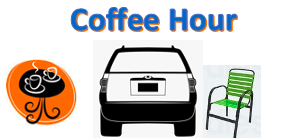 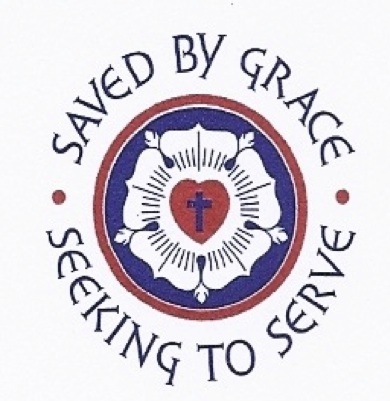 St. TimothyLUTHERAN CHURCHDrive-In ServiceSunday, May 30, 2021Minister – Ned LindstromAssistant Liturgist – Kristie BloomquistKeyboard – Gale Svenson-CampbellSingers– Ann McKillip and Kathy CarlsonPr. Gauvin’s Cell – (716) 904-0855Church Email – sttimothy2015@gmail.comFacebook – www.facebook.com/sttimsbemusWebsite – www.sttimothybemus.com